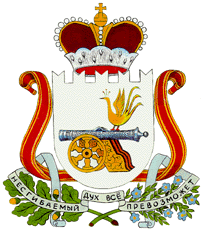 АДМИНИСТРАЦИЯВЛАДИМИРОВСКОГО СЕЛЬСКОГО ПОСЕЛЕНИЯХИСЛАВИЧСКОГО РАЙОНА  СМОЛЕНСКОЙ ОБЛАСТИП О С Т А Н О В Л Е Н И Еот 02 марта  2016 года                                                                 № 9                                                       В соответствии с п.3 ч.1,ч.2, 6ст.14 Федерального закона от 24.07.2007г. № 209-ФЗ «О развитии малого и среднего  предпринимательства  в Российской Федерации» Администрация Владимировского сельского поселения Хиславичского района Смоленской области п о с т а н о в л я е т:1. Утвердить Программу "Развитие малого и среднего предпринимательства на территории Владимировского сельского поселения Хиславичского района  Смоленской области на 2016 – 2018 годы".2. Настоящее постановление подлежит обнародованию.Глава муниципального образования Владимировского сельского поселенияХиславичского районаСмоленской области                                                                    С.В.Шевандин    Утверждена                                                                       Постановлением Администрации                                                                     Владимировского сельского поселения                                                                      Хиславичского района Смоленской                                                                      области от 02.03.2016г. № 9Долгосрочная муниципальная целевая программа «РАЗВИТИЕ МАЛОГО И СРЕДНЕГО  ПРЕДПРИНИМАТЕЛЬСТВАВО ВЛАДИМИРОВСКОМ СЕЛЬСКОМ ПОСЕЛЕНИИ хИСЛАВИЧСКОГО  РАЙОНА СМОЛЕНСКОЙ ОБЛАСТИ на 2016-2018 годЫ»ПАСПОРТ ПРОГРАММЫРаздел 1. СОДЕРЖАНИЕ ПРОБЛЕМЫ И ОБОСНОВАНИЕ НЕОБХОДИМОСТИ ЕЕ РЕШЕНИЯ ПРОГРАММНО-ЦЕЛЕВЫМ МЕТОДОМРазвитие малого и среднего предпринимательства является важным условием функционирования рыночной экономики и одной из важных социально-экономических задач общегосударственного значения..Выполнить свою социально-экономическую и политическую миссию субъекты малого и среднего предпринимательства могут лишь при наличии благоприятных условий для их деятельности.Факторами, определяющими особую роль малого и среднего предпринимательства в условиях рыночной системы хозяйствования являются:- развитие малого и среднего предпринимательства способствует постепенному созданию  класса, самостоятельно обеспечивающего собственное благосостояние и достойный уровень жизни;- наличие со стороны сектора малого и среднего предпринимательства потенциала для создания новых рабочих мест способствует снижению уровня безработицы и социальной напряженности в обществе.Общее количество малых и средних предприятий, индивидуальных предпринимателей по основным видам экономической деятельности на 01.01.2016 года распределяется следующим образом:Численность работающих на предприятиях малого и среднего бизнеса в 2016 году составила 2 чел.Таким образом, поддержка развития малого предпринимательства позволит:- увеличить долю налоговых поступлений от субъектов малого предпринимательства в  местные бюджеты, при условии перехода налогообложение на прибыль;- увеличить долю производства товаров (услуг) субъектами малого предпринимательства в общем объеме товаров (услуг), произведенных в сельском поселении;- увеличить  долю  малых предприятий и индивидуальных предпринимателей в производственном секторе сельского поселения;- снизить  уровень  безработицы за счет роста количества малых предприятий и индивидуальных предпринимателей.Несмотря на улучшение правовых и финансово-экономических условий для деятельности малого предпринимательства остаются проблемы, препятствующие его дальнейшему развитию:- недостаточное количество нежилых помещений для ведения предпринимательской деятельности и доступности информации о свободных земельных участках и муниципальном имуществе;- затрудненный доступ субъектов малого предпринимательства к финансовым ресурсам;- невысокая активность субъектов малого предпринимательства в решении социальных проблем;- недостаток квалифицированных кадров рабочих специальностей на малых предприятиях;- необходимость повышения образовательного и информационного уровня предпринимателей;Преодоление существующих препятствий и дальнейшее поступательное развитие малого предпринимательства в поселении  возможно только на основе целенаправленной работы на местах по созданию благоприятных условий для его развития путем оказания комплексной и адресной поддержки в различных направлениях.Основным инструментом реализации государственной политики по поддержке малого предпринимательства на долгосрочную перспективу в муниципальном образовании является Программа «Развитие малого и среднего предпринимательства во Владимировском сельском поселении Хиславичского района Смоленской области» на 2016-2018 годы  (далее - Программа).Программа включает в себя комплекс мероприятий, направленных на создание благоприятных условий для дальнейшего развития малого и среднего предпринимательства во Владимировском сельском поселении Хиславичского района Смоленской области.Раздел 2. ЦЕЛЬ, ЗАДАЧИ И ЦЕЛЕВЫЕ ПОКАЗАТЕЛИ ПРОГРАММЫЦелями Программы являются повышение роли малого предпринимательства в экономике Владимировского сельского поселения Хиславичского района  Смоленской области, создание новых рабочих мест, повышение уровня и качества жизни населения.Для достижения  поставленных целей требуется решение следующих задач:- привлечение малых предприятий для выполнения муниципальных заказов на поставку (закупку) продукции (товаров и услуг);- предоставление информационной и организационной поддержки субъектам малого предпринимательства;-предоставление имущественной поддержки субъектам малого предпринимательства;- мероприятия по решению кадровых проблем субъектов малого предпринимательства;- развитие инфраструктуры поддержки малого и среднего предпринимательства;Реализация намечаемых мероприятий будет способствовать устойчивому развитию малого предпринимательства, повышению эффективности функционирования данной сферы.Настоящая Программа рассчитана на 2016-2018 годы.  Мероприятия будут выполняться в соответствии со сроками согласно приложению к Программе. Раздел 3. ПЕРЕЧЕНЬ ПРОГРАММНЫХ МЕРОПРИЯТИЙПеречень программных мероприятий представлен в приложении к Программе.Раздел 4. ОБОСНОВАНИЕ РЕСУРСНОГО ОБЕСПЕЧЕНИЯ ПРОГРАММЫ.Объем финансирования Программы за счет средств местного бюджета составляет 9,0 тыс.руб. рублей, в том числе по годам:в 2016 году – 1,0 тыс.руб.в 2017 году – 1,0 тыс.руб.в 2018 году – 1,0 тыс.руб.Объемы финансирования мероприятий Программы из местного бюджета подлежат уточнению при формировании местного бюджета на соответствующий финансовый год.Раздел 5. Механизм реализации ПрограммыОтветственным за реализацию мероприятий Программы является Администрация Владимировского сельского поселения Хиславичского района  Смоленской области.Администрация Владимировского сельского поселения Хиславичского района  Смоленской области осуществляет подготовку предложений по корректировке программных мероприятий и их ресурсного обеспечения на очередной финансовый год.Поддержка субъектов малого и среднего предпринимательства и организаций, образующих инфраструктуру поддержки субъектов малого и среднего предпринимательства, включает в себя финансовую, имущественную, информационную, консультационную поддержку таких субъектов, поддержку в области инноваций и промышленного производства, поддержку субъектов малого и среднего предпринимательства.Принципами поддержки субъектов малого и среднего предпринимательства являются:1) заявительный порядок обращения субъектов малого и среднего предпринимательства за оказанием поддержки;2) доступность инфраструктуры поддержки субъектов малого и среднего предпринимательства для всех субъектов малого и среднего предпринимательства;3) равный доступ субъектов малого и среднего предпринимательства к участию в Программе4) оказание поддержки с соблюдением требований, установленных Федеральным законом от 26 июля 2006 года N 135-ФЗ "О защите конкуренции";5) открытость процедур оказания поддержки.При обращении субъектов малого и среднего предпринимательства за оказанием поддержки представляются документы, подтверждающие их соответствие условиям, установленным Федеральным законом от 24.07.2007 № 209-ФЗ «О развитии малого и среднего предпринимательства в Российской Федерации». Субъекты малого и среднего предпринимательства должны состоять на учете в налоговом органе на территории муниципального образования «Хиславичский район» Смоленской области в качестве налогоплательщика по месту нахождения организации или месту жительства физического лица, осуществляющего деятельность без образования юридического лица.Письменное обращение субъектов малого и среднего предпринимательства, поступившее в орган местного самоуправления или должностному лицу в соответствии с их компетенцией, рассматривается в течение 30 дней со дня регистрации письменного обращения. В исключительных случаях, а также в случае направления запроса, предусмотренного частью 2 статьи 10 настоящего Федерального закона, руководитель органа местного самоуправления, должностное лицо либо уполномоченное на то лицо вправе продлить срок рассмотрения обращения не более чем на 30 дней, уведомив о продлении срока его рассмотрения гражданина, направившего обращение.Меры поддержки, предусмотренные Программой, распространяются на субъекты малого и среднего предпринимательства, зарегистрированные и осуществляющие деятельность на территории Владимировского сельского поселения Хиславичского района  Смоленской области, налоги от которых поступают в бюджет Владимировского  сельского поселения.Администрация Владимировского сельского поселения Хиславичского района  Смоленской области организует работу исполнителей Программы, осуществляет контроль за выполнением работ и эффективным использованием средств, выделяемых на реализацию программных мероприятий.6. Переченьмероприятий Программы «Развитие малого и среднего предпринимательства во Владимировском сельском поселении Хиславичского района Смоленской области.  «Об утверждении     Программы «Развитие     субъектов          малого и    среднего    предпринимательства во Владимировском  сельском      поселении Хиславичского района Смоленской области  на 2016-2018 годы»»Наименование ПрограммыПрограмма «Развитие  малого и среднего предпринимательства во Владимировском сельском поселении Хиславичского района Смоленской области» на 2016-2018 годыОснование для разработки  ПрограммыФедеральный закон  от  24.07.2007 № 209-ФЗ  «О развитии           малого и среднего предпринимательства     в Российской Федерации»                           Заказчик Программы    Администрация Владимировского сельского поселения Хиславичского района  Смоленской областиРазработчик Программы Администрации Владимировского сельского поселения Хиславичского района  Смоленской области (далее – Администрация)Цели и  задачи
Программы                   Целью Программы является обеспечение благоприятных условий для развития малого и среднего предпринимательства и повышение его вклада в социально-экономическое развитие Владимировского сельского поселения Хиславичского района  Смоленской области.Задачами Программы являются:- устранение административных барьеров на пути развития малого предпринимательства;- информационная поддержка субъектов малого предпринимательства;- консультативная поддержка малого и среднего предпринимательства;- мероприятия по решению кадровых проблем субъектов малого предпринимательстваЦелевые показатели Программыцелевыми показателями Программы являются:-увеличение численности работников на малых и средних предприятиях, осуществляющих деятельность на территории поселения;-увеличение в общем числе малых и средних предприятий доли малых и средних предприятий, осуществляющих свою деятельность в сфере производства;- увеличение доли налоговых поступлений от субъектов малого и среднего предпринимательства в бюджет поселенияСроки       реализации
Программы       начало реализации Программы – 2016 год, окончание реализации Программы - 2018 годОбъем    и
источники             
финансирования        
Программы             общий объем финансирования составляет 3,0 тыс.руб., в т.ч. по годам: 2016 г. –  1,0 тыс.руб., 2017 г. – 1,0 тыс.руб., 2018 г. – 1,0 тыс.руб.Финансирование Программы осуществляется за счет средств бюджета Администрации  Владимировского сельского поселения Хиславичского  района Смоленской области оптовая и розничная торговля1№ п/пНаименование мероприятияСрок реализацииОбъем финансирования, тыс. рублейИсточник финансированияИсполнитель мероприятия1234571. Совершенствование нормативно-правовой базы предпринимательской деятельности и устранения административных барьеров на пути развития малого предпринимательства1. Совершенствование нормативно-правовой базы предпринимательской деятельности и устранения административных барьеров на пути развития малого предпринимательства1. Совершенствование нормативно-правовой базы предпринимательской деятельности и устранения административных барьеров на пути развития малого предпринимательства1. Совершенствование нормативно-правовой базы предпринимательской деятельности и устранения административных барьеров на пути развития малого предпринимательства1. Совершенствование нормативно-правовой базы предпринимательской деятельности и устранения административных барьеров на пути развития малого предпринимательства1. Совершенствование нормативно-правовой базы предпринимательской деятельности и устранения административных барьеров на пути развития малого предпринимательства1.1.Разработка предложений по принятию нормативно- правовых актов, направленных на поддержку малого предпринимательства по налогообложению и по применению льготных ставок по арендной плате за нежилые помещения муниципальной собственности 2016-2018гг.--Администрация  Владимировского сельского поселения Хиславичского района  Смоленской области.2.Финансовая и имущественная поддержка субъектов малого предпринимательства2.Финансовая и имущественная поддержка субъектов малого предпринимательства2.Финансовая и имущественная поддержка субъектов малого предпринимательства2.Финансовая и имущественная поддержка субъектов малого предпринимательства2.Финансовая и имущественная поддержка субъектов малого предпринимательства2.Финансовая и имущественная поддержка субъектов малого предпринимательства2.1.Оказание субъектам малого предпринимательства имущественной поддержки в виде передачи во владение и (или) в пользование муниципального имущества на льготных условиях 2016-2018гг.--Администрация  Владимировского сельского поселения Хиславичского района  Смоленской области.2.2Предоставление информации субъектам малого предпринимательства для участия в конкурсах по отбору лучших инвестиционных проектов2016-2018гг.--Администрация  Владимировского сельского поселения Хиславичского района  Смоленской области.3. Информационная поддержка малого субъектов малого предпринимательства3. Информационная поддержка малого субъектов малого предпринимательства3. Информационная поддержка малого субъектов малого предпринимательства3. Информационная поддержка малого субъектов малого предпринимательства3. Информационная поддержка малого субъектов малого предпринимательства3. Информационная поддержка малого субъектов малого предпринимательства3.1.Привлечение субъектов малого и среднего предпринимательства к участию в проводимых конкурсах и аукционах на право заключения договоров аренды или продажи земельных участков, нежилых помещений в рамках действующего законодательства2016-2018гг.--Администрация  Владимировского сельского поселения Хиславичского района  Смоленской области..3.2.Привлечение субъектов малого и среднего предпринимательства к участию в конкурсах, аукционах, котировках по размещению муниципальных заказов  на поставку (закупку) продукции (товаров, услуг)2016-2018гг.-- Администрация  Владимировского сельского поселения Хиславичского района  Смоленской области.3.3.Размещение на официальном сайте Администрации в сети «Интернет» материалов о малом предпринимательстве2016-2018гг.--Администрация  Владимировского сельского поселения Хиславичского района  Смоленской области.3.4.Разработка дислокации объектов торговли, общественного питания и бытового обслуживания на территории поселения2016-2018гг.--Администрация  Владимировского сельского поселения Хиславичского района  Смоленской области.